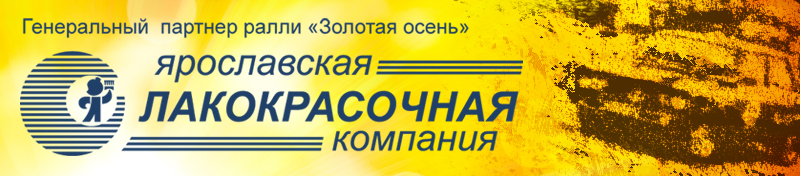 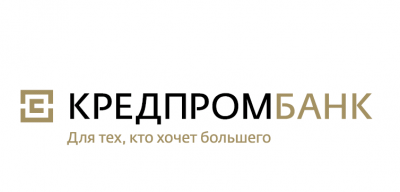 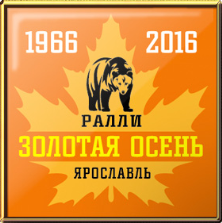 Ралли классических автомобилей«ЗОЛОТАЯ ОСЕНЬ»